Publicado en Madrid el 28/07/2021 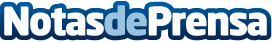 ¿Cómo conseguir una mayor eficiencia energética en la vivienda según Reiteman?El pasado 1 de junio entró en vigor la nueva factura de la luz en España que implica un significativo incremento en los tramos horarios que más se consume.  Todo ello, en parte, consecuencia de la gran ola de frío que se ha sufrido el pasado invierno y que hizo que el consumo de electricidad y gas se disparasen. Según Facua, este mes de junio la factura de la luz ya es la más cara de la historiaDatos de contacto:Reiteman Madridwww.reiteman.com685 126 265Nota de prensa publicada en: https://www.notasdeprensa.es/como-conseguir-una-mayor-eficiencia-energetica Categorias: Nacional Finanzas Interiorismo Madrid Construcción y Materiales Sector Energético http://www.notasdeprensa.es